Hier ein paar Tipps für die erste(n) Stunden unter Corona-Bedingungen: 
(Margit Tschinkel)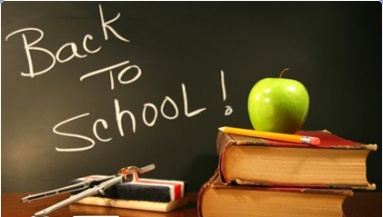 												
Klassenliste											
Klassenliste(n) überprüfen! Welche Schüler sind da?? Fehlen SuS?
Müssen SuS im Fernunterricht beschult werden?
Kamen SuS neu in die Klasse?
Welche Konfession(en) haben meine SuS?? (Koko, Gaststatus…)Sitzordnung											
Welche Hygienemaßnahmen müssen beachtet werden??
Tragen von Mund-Nasen-Schutz, Hände waschen….
Wie sitzen meine Schüler?? 
Sitzt ein Schüler(in) allein?? 
Habe ich alle Schüler im Blick? 
Heft/Ordner/Bücher										
Sollen die Schüler ein Heft oder einen Ordner führen?
Fließt der Ordner in die Note mit ein?
Worauf sollen SuS bei der Heftführung achten?
Gibt es ein Religionsbuch, das immer dabei sein soll??
Können Bücher oder Bibeln vielleicht im Klassenzimmer gelagert werden?Regeln												
Welche Regel(n) gelten für den Religionsunterricht? 
Evtl. mit den Schülern Regeln erarbeiten 
Die Ergebnisse evtl. im Klassenzimmer aufhängen bzw. im Religionsheft notieren. 
Informieren Sie sich beim Klassenlehrer, welche Regeln in der Klasse eingeübt sind. 
Insbesondere in der Grundschule ist es sehr wichtig, die eingeführten Klassenregeln 
zu übernehmen.Ruhesignal einführen										
Gibt es schon ein Ruhesignal in der Klasse, das man übernehmen kann?
Welches Signal eignet sich?
Akustisch? (Glocke, Triangel…)
Vereinbartes Hand-Zeichen (Hand nach oben halten, Zeigefinger vor den Mund…)Ordnungsdienst										
Da Religionsklassen i. d. R. gemischte bzw. nicht vollständige Klassen sind, ist es 
notwendig einen eigenen Ordnungsdienst zu organisieren. Arbeitsgruppen bilden										
Können dieses Jahr Arbeitsteams  gebildet werden??
Eventuell Arbeitsteams bilden, die die Klassenzusammensetzung (a/b…) berücksichtigen.
Wenn es möglich ist, Arbeitsteams installieren, die für einen überschaubaren Zeitraum 
zusammenarbeiten und feste Sitzplätze haben
Lernplattform
Inwiefern kann die Lernplattform in den Präsenzunterricht eingebunden werden??
Z. Bsp. Für Hausaufgaben, Sammlung von Beiträgen, besondere Arbeitsformen…		
Anfangs- bzw. Abschluss-Ritual einführen							Welches Ritual passt zu meiner Klasse und zur Corona-Situation?
Ist ein Sitzkreis möglich??? Klassenbuch											In welches Klassenbuch wird der Unterricht eingetragen? 
Wer bringt das Tagebuch mit und nimmt es wieder mit?
Wird der Fernunterricht auch ins Tagebuch eingetragen???
Telefonnummern bzw. E-Mail-Adressen der Eltern/Klassenlehrer einholen			
Meist ist es hilfreich, die E-Mail-Adressen oder Telefonnummern der
Eltern/ Klassenlehrer dabei zu haben. Kommt es zu Konflikten, kann schnell 
Kontakt aufgenommen werden. Elternabende											
Informieren Sie sich, wann die Elternabende an der Schule stattfinden.
Besuchen Sie die Elternabende. Es ist üblich, dass sich die Fachlehrer am 
ersten Elternabend vorstellen. Wie könnte eine Vorstellung aussehen?Das Ganze kurz und knapp, denn Eltern sind auch froh, wenn Sie wieder 
nach Hause können!! Vorstellung der eigenen PersonWelche Themen werden im Schuljahr behandelt?Wie ist die Benotung?Eventuell noch etwas zu HeftführungGeben Sie den Eltern ihre Kontaktdaten!Schul-E-Mail, falls es Rückfragen gibt. Religion am Elternabend:Ein Akrostichon wird an die Tafel gezeichnet. Die einzelnen Punkte werden erläutert.    ReligionMEthode   Lehrplan   Inhalte   Gott  LIebeHOffnung   Noten